Об утверждении перечня автомобильных дорог общего пользования местного значения муниципального образования городского поселения «Печора»В соответствии со ст. 14 Федерального закона от 6 октября 2003 года № 131 – ФЗ «Об общих принципах местного самоуправления в Российской Федерации», ст. 13 Федерального закона от 8 ноября 207 года № 257 – ФЗ «Об автомобильных дорогах и дорожной деятельности в Российской Федерации и о внесении изменений в отдельные законодательные акты Российской Федерации» администрация ПОСТАНОВЛЯЕТ: 1. Утвердить перечень автомобильных дорог общего пользования местного значения муниципального образования городского поселения «Печора» (приложение 1).2. Признать утратившим силу постановление администрации муниципального района «Печора» от 6 мая 2014 года № 670 «Об утверждении перечня автомобильных дорог общего пользования местного значения муниципального образования городского поселения «Печора», улиц муниципального образования городского поселения «Печора».3. Отделу по работе с информационными технологиями (Дергунова Н. Н.), разместить настоящее распоряжение на официальном сайте администрации муниципального района «Печора».4. Отделу информационно – аналитической работы и общественных связей (Фетисова О. И.), довести информацию о настоящем распоряжении через средства массовой информации. 5. Настоящее постановление вступает в силу со дня подписания и распространяется на правоотношения, возникшие с 1 января 2015 года.И. о. главы администрации                                                                      О. М. Барабкин                                                                                           Приложение 1к постановлению администрации МР «Печора»от  « 24 » апреля 2015г. № 490Переченьавтомобильных дорог общего пользования местного значения муниципального образования городского поселения «Печора»________________________________________АДМИНИСТРАЦИЯ МУНИЦИПАЛЬНОГО РАЙОНА «ПЕЧОРА»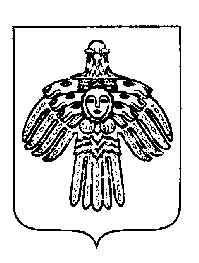 «ПЕЧОРА»  МУНИЦИПАЛЬНÖЙ  РАЙÖНСААДМИНИСТРАЦИЯ ПОСТАНОВЛЕНИЕ ШУÖМПОСТАНОВЛЕНИЕ ШУÖМПОСТАНОВЛЕНИЕ ШУÖМ« 24 »  апреля  2015 г.г. Печора,  Республика Коми№ 490№ п/пИдентификационный номерНаименование автомобильных дорогПротяжен-ность, кмКатегорияТип покрытия187 420 ОП МП 001Канин - Печора6,0IVусовершенство-ванный287 420 ОП МП 002Подъезд к паромной переправе через р. Печора, в том числе:3,55287 420 ОП МП 002км 0,000 - км 0,7000,7IVусовершенствованный287 420 ОП МП 002км 0,700 - км 3,5502,85IVусовершенствованный387 420 ОП МП 003Подъезд к военному городку № 633,7IVусовершенствованный